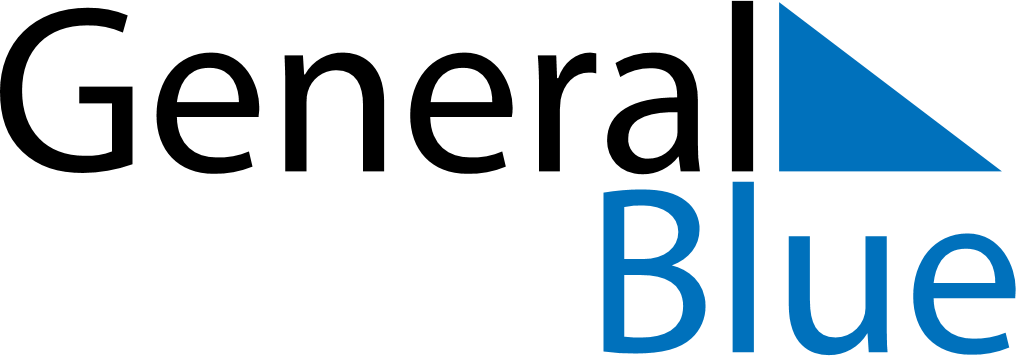 August 2027August 2027August 2027August 2027Burkina FasoBurkina FasoBurkina FasoSundayMondayTuesdayWednesdayThursdayFridayFridaySaturday12345667Independence Day89101112131314Birthday of Muhammad (Mawlid)1516171819202021Assumption2223242526272728293031